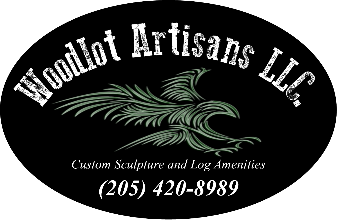 Woodlot Artisans Chainsaw Carving ClassClasses will begin in a classroom setting where we will discuss safety and maintenance practices. There will be a time of lecture where we will introduce you to some basic cuts along with tips and tricks to accomplish these correctly. After that, students will see a demonstration in our studio and then be lead step by step to accomplish that particular project for the day. By the end of the class, students should be ready to take home a completed project with only the finishing portion to be done.  Chainsaw Safety, Power tool Safety and General MaintenanceBasic CutsDemonstrationsHands on Practice CutsHands on Block OutPowertool FamiliarityHands on Powertool useDiscuss FinishQuestions and AnswersRecommended Tool and Accessory ListWe can share some of our tools, but in order to have enough time to work on your sculpture, it is recommended to bring as many tools as possible. Test all Tools before attending class. We will not fix any tools during the class. FeelChainsaw: Equivalent 35cc Chainsaw  (Husqvarna Chainsaw Package offered through L&S Small Engine Repair), ¼ pitch Chain, ¼ pitch Sprocket, Carving Bar w/Dime TipDremel 3000 or Die Grinder:  Wrench, Cone Tip, Drywall Bit, Sabor Tear Drop, Sabor Small Finger Bit *Sabor bits can be found at WoodcraftSide Grinder: Makita 9553NB 4” or 4 ½ “, 36-24 Grit Disc, Soft BackerDrill: DeWalt D21008, Barrel Sander Bit(P-60 or P-80 grit) *Found in the Welding SectionOrbital Sander: Dewalt D26451, 80 GritSafety Gear: Chainsaw Chaps, Ear Muffs or Plugs, Safety GlassesFinish: Old Masters Spar Urethane or Spar Varnish For More Information Please Contact Justin Bailey at (205) 420-8989